供貨單位規格規格規格金額運費匯款帳號玉井區農會電話06-574855106-5748553傳真06-5745313超級12粒內/5公斤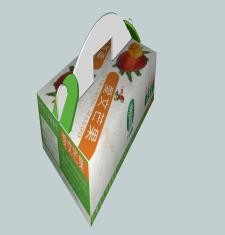 1000同地址同批出貨，1-2箱打包運費120元匯款銀行:玉井區農會-本會戶名:臺南市玉井區農會ATM銀行代碼:618帳號:00243210147582玉井區農會電話06-574855106-5748553傳真06-5745313特級12粒內/6公斤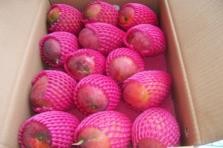 650同地址同批出貨，1-2箱打包運費120元匯款銀行:玉井區農會-本會戶名:臺南市玉井區農會ATM銀行代碼:618帳號:00243210147582玉井區農會電話06-574855106-5748553傳真06-5745313特級13-15粒/6公斤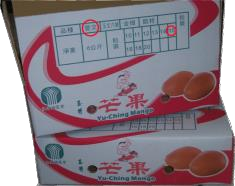 550同地址同批出貨，1-2箱打包運費120元匯款銀行:玉井區農會-本會戶名:臺南市玉井區農會ATM銀行代碼:618帳號:00243210147582玉井區農會電話06-574855106-5748553傳真06-5745313特級16-18粒/6公斤450同地址同批出貨，1-2箱打包運費120元匯款銀行:玉井區農會-本會戶名:臺南市玉井區農會ATM銀行代碼:618帳號:00243210147582玉井區農會電話06-574855106-5748553傳真06-5745313特級9粒內/3公斤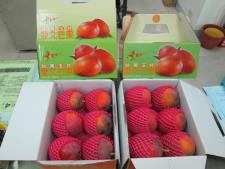 350同地址同批出貨，1-2箱打包運費120元匯款銀行:玉井區農會-本會戶名:臺南市玉井區農會ATM銀行代碼:618帳號:00243210147582供貨單位規格規格規格金額運費匯款帳號南化區農會電話:06-577151706-5775111 傳真:06-5773048 06-5773123南芝園頂級5-6粒/3公斤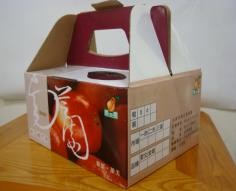 600單一箱130元兩箱打包是一件140元戶名:南化區農會供銷部匯款帳號:56701010000087匯款代碼:567-0011南化區農會電話:06-577151706-5775111 傳真:06-5773048 06-5773123精品A級9-12粒/6公斤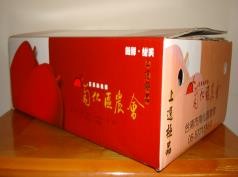 1000單一箱130元兩箱打包是一件140元戶名:南化區農會供銷部匯款帳號:56701010000087匯款代碼:567-0011南化區農會電話:06-577151706-5775111 傳真:06-5773048 06-5773123精品B級9-10粒/6公斤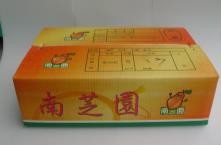 700單一箱130元兩箱打包是一件140元戶名:南化區農會供銷部匯款帳號:56701010000087匯款代碼:567-0011南化區農會電話:06-577151706-5775111 傳真:06-5773048 06-5773123精品B級11-12粒/6公斤600單一箱130元兩箱打包是一件140元戶名:南化區農會供銷部匯款帳號:56701010000087匯款代碼:567-0011南化區農會電話:06-577151706-5775111 傳真:06-5773048 06-5773123精品B級13-15粒/6公斤500單一箱130元兩箱打包是一件140元戶名:南化區農會供銷部匯款帳號:56701010000087匯款代碼:567-0011供貨單位規格規格規格金額運費匯款帳號楠西區農會電話:06-5751612轉217  傳真:06-5751970頂級A12粒/6公斤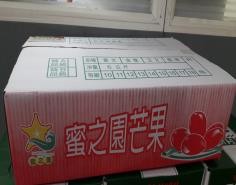 900同地址運費1-2箱140元銀行:楠西區農會代碼:618匯款帳號:01402210290068楠西區農會電話:06-5751612轉217  傳真:06-5751970頂級B15粒/6公斤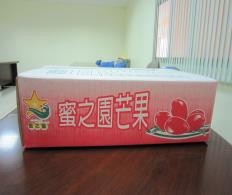 700同地址運費1-2箱140元銀行:楠西區農會代碼:618匯款帳號:01402210290068南化果菜合作社電話:06-5773620 傳真:06-5773261特A級10-12粒/5公斤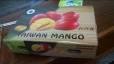 800同地址運費1-2箱100元請以電話及傳真訂購南化果菜合作社電話:06-5773620 傳真:06-5773261特A級12-15粒/6公斤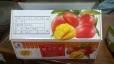 900同地址運費1-2箱100元請以電話及傳真訂購供貨單位規格規格規格金額運費匯款帳號山上果菜合作社汪小姐電話:06-5774247 傳真:06-5774249旗艦級9粒/5公斤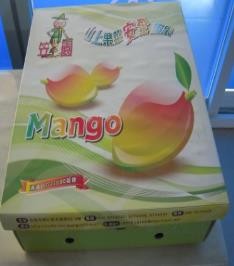 18001箱210元同地址2箱270元銀行:南化區農會代碼:567-0011匯款帳號:56701110046916戶名:汪淑玲山上果菜合作社汪小姐電話:06-5774247 傳真:06-5774249豪華級5-6粒/3公斤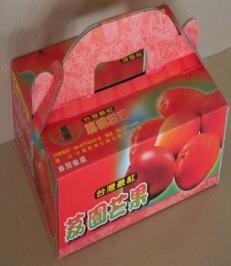 5001箱150元同地址2箱220元4-6箱270元銀行:南化區農會代碼:567-0011匯款帳號:56701110046916戶名:汪淑玲山上果菜合作社汪小姐電話:06-5774247 傳真:06-5774249豪華級10-12粒/6公斤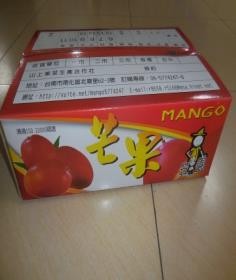 10001箱210元同地址2箱270元銀行:南化區農會代碼:567-0011匯款帳號:56701110046916戶名:汪淑玲山上果菜合作社汪小姐電話:06-5774247 傳真:06-5774249精品級10-14粒/5公斤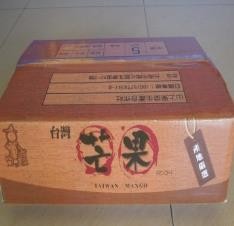 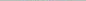 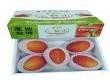 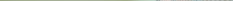 5001箱210元同地址2箱270元銀行:南化區農會代碼:567-0011匯款帳號:56701110046916戶名:汪淑玲供貨單位規格規格規格金額運費匯款帳號臺南市農產運銷公司電 話 :06-5905907 傳真:06-5905909頂級12粒/6公斤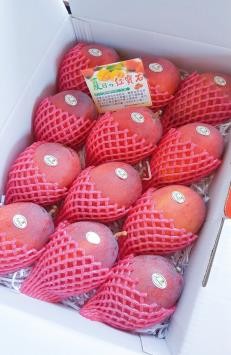 1000運費每盒130元同地址1-2盒150元銀行戶名：京城銀行 新化分行代號：0540364戶名：臺南市農產運銷股份有限公司帳號：036125035668臺南市農產運銷公司電 話 :06-5905907 傳真:06-5905909特級15粒/6公斤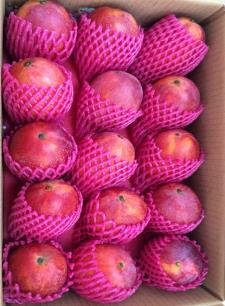 800運費每盒130元同地址1-2盒150元銀行戶名：京城銀行 新化分行代號：0540364戶名：臺南市農產運銷股份有限公司帳號：036125035668臺南市農產運銷公司電 話 :06-5905907 傳真:06-5905909精品6粒/3公斤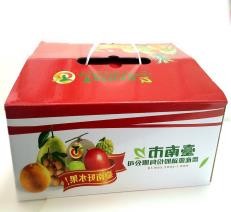 600運費每盒130元同地址1-2盒150元銀行戶名：京城銀行 新化分行代號：0540364戶名：臺南市農產運銷股份有限公司帳號：036125035668供貨單位規格規格規格金額運費匯款帳號南瀛農產國際行銷股份公司電話:06-5745420 傳真:06-5748985天皇級8-16粒/5公斤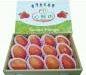 950金額已包含低溫宅配銀行:合作金庫代碼:006匯款帳號:0290717078932南瀛農產國際行銷股份公司電話:06-5745420 傳真:06-5748985天皇級4-7粒/2.5公斤550金額已包含低溫宅配銀行:合作金庫代碼:006匯款帳號:0290717078932玉山合作農場電話:06-5772033 傳真:06-5772269旗艦級6-7粒/3公斤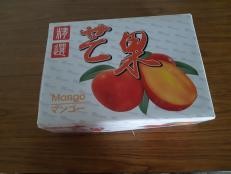 500同地址運費1-2箱140元銀行:南化區農會代碼:567-0011匯款帳號:56701010001039玉山合作農場電話:06-5772033 傳真:06-5772269旗艦級12-13粒/6公斤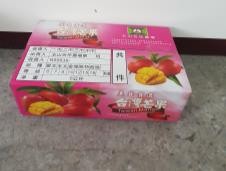 1000同地址運費1-2箱140元銀行:南化區農會代碼:567-0011匯款帳號:56701010001039玉山合作農場電話:06-5772033 傳真:06-5772269頂級14-15粒/6公斤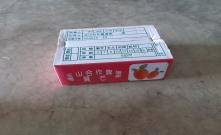 700同地址運費1-2箱140元銀行:南化區農會代碼:567-0011匯款帳號:56701010001039